CLEEVE CLOUD GOLF CLUBLADIES OPEN 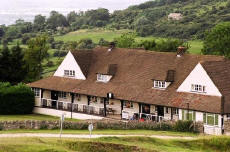 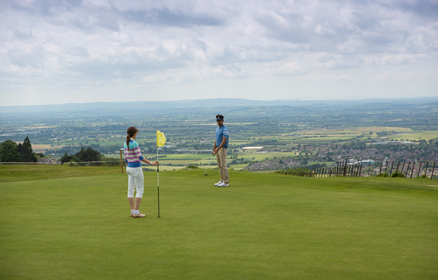 Sunday 14th April 2019---------------------------------------------------------------------------------------------------------------------------------Cleeve Cloud Ladies Open – Sunday 14th April 2019Closing date for entries: 16th March 2019£24 per pair (if you need a partner, phone or email)Name, phone number & email for contact .................................................................................................................................................................................................................................................MAX HANDICAP 361st PairName	......................................................................CDH......................................H’cap..................Golf Club........................................................................................Name	......................................................................CDH......................................H’cap..................Golf Club........................................................................................2nd PairName	......................................................................CDH......................................H’cap..................Golf Club........................................................................................Name	......................................................................CDH......................................H’cap..................Golf Club........................................................................................Your acknowledgement of entry & tee times will be sent by email. 
If you wish to receive them by post please enclose a stamped, addressed envelope. 

Extra entries can be written on the back of this form.Entry forms to:Mrs Gillian CowellCleeve Cloud Golf ClubCleeve HillCheltenhamGlos GL52 3PWCheques payable to:Cleeve Cloud Golf Club Ladies Section
Enquiries: Gillian CowellEmail: cleevecloudladies@gmail.comTel: 0779 100 5392